RÉGIMEN DE REPARACIÓN ECONÓMICA PARA HIJAS/OS DE VÍCTIMAS DE VIOLENCIA DE GÉNERO Y/O INTRAFAMILIAR (RENNYA). LEY 27.452¿Qué es?La RENNYA es una reparación económica para hijos/as de víctimas fatales de violencia por motivos de género o intrafamiliar, equivalente a un haber jubilatorio mínimo, que se abona mensualmente al hijo/a entre los 18 y hasta los 21 años, o bien a la persona adulta responsable que quede a cargo del hijo/a menor de edad o con discapacidad sin límite de edad, en caso de requerir. ¿Para quienes?Destinado a personas menores de 21 años y/o personas con discapacidad cuyo/a progenitor/a o progenitor/a afín (cónyuge o pareja de padre/madre) haya fallecido a causa de violencia intrafamiliar y/o de género; y esté procesado/procesado/a, condenado/a o la acción penal se haya extinguido por causa de muerte del acusado. Todo acreditado por autoridad judicial competente.El hecho debe haber ocurrido en territorio argentino.La/el destinataria/o debe ser argentina/o residente de manera ininterrumpida por al menos dos (2) años.RequisitosSer menor de 21 años (sin límite de edad para las/os hijas/os o hijas/os afín/es con discapacidad al momento en que se produce el hecho).Ser argentina/o o residente de manera ininterrumpida de dos años como mínimo.El hecho debe haber ocurrido en territorio argentino.MontoLa reparación es equivalente al monto de una jubilación mínima.El monto de la reparación será retroactivo. Si el hecho es anterior a la fecha de sanción de la Ley Nº 27.452 -26 de julio de 2018-, se percibirá a partir de esa fecha. Si el delito ocurrió con posterioridad a la fecha de la sanción de la Ley, el monto de la reparación se percibirá a partir de la fecha del hecho.¿Qué documentación es necesaria para iniciar el trámite?Del hecho:Partida/certificado de defunción/testimonio o sentencia/resolución de presunción de fallecimiento, de la víctima de homicidio/femicidio y del imputado, en caso de extinción de la acción penal por fallecimiento del imputado. Copia del auto procesamiento, auto de elevación a juicio oral o sentencia de condena firmes, de acuerdo al Código Procesal Penal de cada provincia. En caso de fallecimiento/suicidio del/de la autor/a del femicidio/homicidio, resolución o archivo de culminación del proceso que tenga la extinción de la acción penal. Del/la representante (en caso de que la/el titular sea menor de 18 años):DNITestimonio o copia de la Sentencia o del Certificado de Guarda/Tutela/Apoyo con representación o Adopción/Curatela expedido por autoridad judicial. En caso de guardas administrativas expedidas por el Organismo Provincial de Niñez, sentencia de homologación judicial.Testimonio o copia de la Sentencia de Guarda, Tutela, Adopción, restricción de la capacidad y/o Curatela según sea el caso, expedido por autoridad judicial. En caso de guardas administrativas expedidas por el Organismo Provincial de Niñez, sentencia de homologación judicial.Formulario 3 emitido por ANSES (Acta de compromiso sobre la utilización de fondos con carácter de Declaración Jurada Ley 27.452).Titular: DNIDocumentación que acredite la residencia mínima por dos años (en caso de residentes/extranjeros).Partida de nacimiento o documentación que acredite el vínculo con la madre/padre.Certificado Único de Discapacidad vigente (en el caso de personas con discapacidad).Formulario 2 emitido por ANSES (Solicitud de titularidad dentro del Régimen de Reparación Económica para las niñas, niños y adolescentes, Ley 27.452 ).¿Dónde tramitar la documentación requerida?DNI → RENAPERCERTIFICADO ÚNICO DE DISCAPACIDAD (CUD) → Junta Evaluadora de acuerdo a cada jurisdicciónPARTIDA DE NACIMIENTO/DEFUNCIÓN → Registro Civil de la jurisdicción donde sucedió el nacimiento o la muerteACREDITACIÓN DE GUARDA PROVISORIA Y/O DEFINITIVA (Tutela/Adopción/Restricción de la capacidad-) → Juzgado Civil/Familia donde tramitó la causa de lxs niñxs.AUTO DE PROCESAMIENTO FIRME, AUTO DE CONDENA/SENTENCIA FIRME, EXTINCIÓN DE LA ACCIÓN PENAL POR MUERTE DEL IMPUTADO → Juzgado Penal donde tramitó la causa por el delitoACREDITACIÓN DE 2 AÑOS DE RESIDENCIA CONTINUOS → Dirección Nacional de Migraciones.PARA MÁS INFORMACIÓNComunícate a la Línea 144 del Ministerio de las Mujeres Géneros y Diversidad, al (011) 4015-1165 o al correo electrónico infanciasygeneros@anses.gov.arCIRCUITO DEL TRÁMITE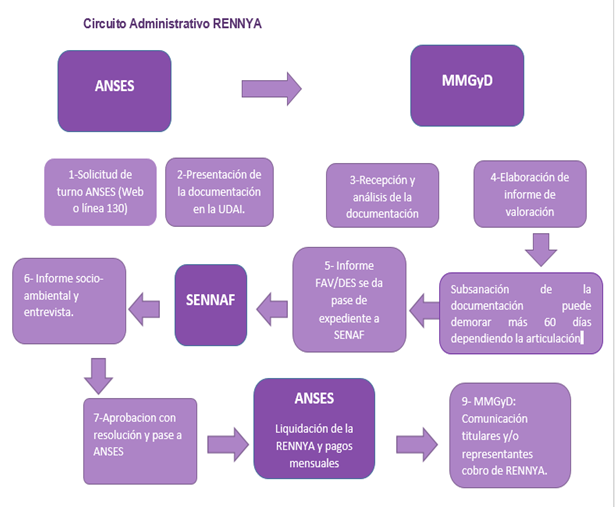 Para iniciar el expediente se debe solicitar un turno llamando al 130 (ANSES) 